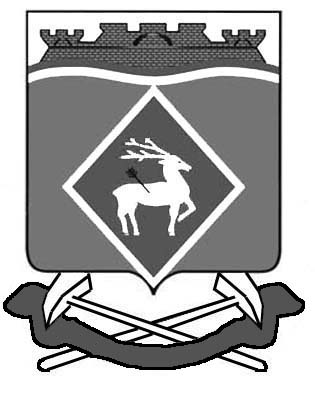 РОССИЙСКАЯ ФЕДЕРАЦИЯРОСТОВСКАЯ ОБЛАСТЬБЕЛОКАЛИТВИНСКИЙ РАЙОНМУНИЦИПАЛЬНОЕ ОБРАЗОВАНИЕ «ЛИТВИНОВСКОЕ СЕЛЬСКОЕ ПОСЕЛЕНИЕ»АДМИНИСТРАЦИЯ   ЛИТВИНОВСКОГО  СЕЛЬСКОГО  ПОСЕЛЕНИЯ  ПОСТАНОВЛЕНИЕ июля   2020 года	                        №                                           с. ЛитвиновкаО внесении изменений в Постановление Администрации Литвиновского сельского поселения от 28.11.2017  № 104В соответствии с Порядком разработки, реализации и оценки эффективности муниципальных программ Литвиновского сельского поселения от 28.02.2018 №81 «Об утверждении Порядка разработки, реализации и оценки эффективности муниципальных программ Литвиновского сельского поселения»,  в целях корректировки объемов финансирования отдельных программных мероприятий,ПОСТАНОВЛЯЮ:1. Внести в постановление Администрации Литвиновского сельского поселения от  28.11.2017 года № 10 «Об  утверждении   муниципальной   программы  «Формирование комфортной городской среды» Литвиновского           сельского           поселения на 2018-2022 годы», следующие изменения:1.1. в приложение к Постановлению, в Паспорте муниципальной программы «Формирование комфортной городской среды» пункт «Ресурсное обеспечение муниципальной программы» изложить в следующей редакции:1.2. П 5 программы «ресурсное обеспечение  программы» изложить в новой редакции:2. Настоящее постановление вступает в силу со дня его официального опубликования. 3. Контроль за выполнением постановления оставляю за собой.Глава Администрация Литвиновского сельского поселения		                                И.Н. ГерасименкоОбъемы бюджетных ассигнований Программы–-общий объем бюджетных ассигнований для реализации Программ составляет 18053.4 тыс.руб., в том числе за счет:Федерального бюджета – тыс. руб. (по согласованию);Областного бюджета – 15 283.1 тыс. руб. (по согласованию);Средства Литвиновского сельского поселения – 2 770.3. руб.;Средства внебюджетных источников – тыс. руб. (по согласованию)Ресурсное обеспечениеподпрограммы –Общая сумма финансовых затрат на реализацию  Программы составит 18053.4 тыс. руб., в том числе по годам;2019 год -500,1 тыс. рублей.2020 год- 17553.3 тыс. рублей.- основные источники финансирования программных мероприятий:средства областного бюджета – 15 283,1 тыс. рублей (по согласованию);средства муниципального бюджета — 1530.1 тыс. рублей (по согласовании);средства местного бюджета -812.4 тыс. рублей